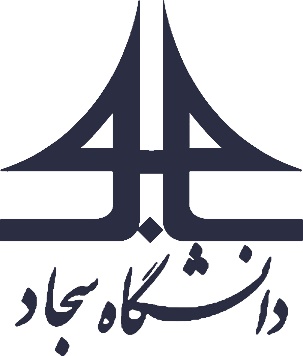 دانشکده عمران، معماری و شهرسازیگروه معماری و شهرسازیشیوه نامهی نگارش پایاننامهکارشناسی ارشد پایان نامه برای دریافت درجه کارشناسی ارشد در رشته مهندسی معماری گرایش معماریفروردین ماه 1402فصل  اولنگارش مقدمه	پایاننامه به عنوان حاصل فعالیت علمی و پژوهشی دوره کارشناسی ارشد، از اهمیتی ویژه برخوردار است و در واقع، ملاک و معیار سنجش کیفیت و کمیت کار تحقیقاتی دانش پژوهان و سطح علمی و تحقیقاتی دورههای تحصیلات تکمیلی دانشگاه به شمار میرود. پایان نامه دوره ارشد معماری لازم است ساختار نوشتاری زیر را رعایت نماید. مطالب  فقط در چهارچوب موضوع تحقیق باشد و از ارائهی مطالب متفرقه اجتناب شود.فصلها و بخش ها به گونهای مرزبندی شوند که مطالب از نظر محتوا کاملاً تفکیک شوند. هر فصل حاوی مقدمه و در صورت نیاز، در انتهای فصل نتیجه گیری باشد. در نگارش و تنظیم گزارش پایان نامه، موارد ذکرشده در بخشهای مربوط به نگارش فنی و ارجاعدهی این راهنما رعایت شود. 1-1- ساختار کلی پایاننامه	پایان نامهها در گروه معماری و شهرسازی باید به ترتیب و شرح زیر تنظیم شود:صفحهی عنوان پایان‌نامهصفحهی نام خداوند متعال (اختیاری)تقدیم (اختیاری) قدردانی (اختیاری) صفحه تأییدیهی صحت و اصالت نتایج صفحهی چکیدهفهرست مطالبفهرست جداول (در صورت وجود)فهرست نمودارها و شکلها (در صورت وجود)فهرست علائم و اختصارات (در صورت وجود)فصل اول. مقدمه (شامل معرفی موضوع، اهمیت موضوع، هدف های پژوهش، مفاهیم و تعاریف خاص، توضیح چگونگی روش تحقیق، معرفی اجمالی ساختار پایان نامه و محتوای بخش های آن)فصل دوم. ادبیات تحقیق (شامل مروری بر سوابق مطالعاتی و پژوهشی به صورت سلیس و روان به گونه ای که فهم دانشجو را از کارهای انجام شده و نتایج و اهمیت آنها نشان دهد. این بخش می بایست دارای نتیجه گیری باشد).فصل سوم. روش تحقیق و یافته ها (شامل توضیح کامل روند و گام های تحقیق از جمله تحقیقات موردی، میدانی و آزمایشگاهی؛ و معرفی یافته های تحقیقات)فصل چهارم. تحلیل و بحث (شامل طبقه بندی و تحلیل یافته ها در جهت دست یافتن به اصول و مبانی طراحی و یا هر هدفی که در پروپوزال مشخص شده است).  فصل پنجم. نتیجه گیری و پیشنهادات (اسناد طرح در خصوص پایان نامه های طراحی؛ و نتایج پژوهش به صورت الگو، دیاگرام، نوشته، جدول، نمودار و ... در مورد پایان نامه های پژوهشی).  منابع و مراجع پیوستها چکیده انگلیسیصفحه عنوان پایان‌نامه به انگلیسیتعداد صفحات پایان نامه از ابتدای فصل اول تا انتهای فصل چهارم، حدود 100 تا 150 صفحه است. 1-1-1- صفحهی عنوان پایاننامه	این صفحه شامل عناوین زیر میباشد: نام و آرم دانشگاه نام دانشکده نام گروهعنوان پایاننامهدرج این جمله: پایان نامه برای دریافت درجه کارشناسی ارشد در رشته مهندسی معماری نام دانشجو نام استاد یا استادان راهنما ماه و سال ارائه2-1-1- صفحهی تأییدیهی صحت و اصالت نتایج 	در این صفحه، دانشجو گواهی میکند که نتایج پایاننامه، کاملاً حاصل زحمات خود اوست و نسخه برداری نیست. 	2-1-  ویرایش و مسائل فنی1-2-1- قواعد دستوری جملهها مطابق قواعد دستور زبان فارسی تنظیم شوند. هر جمله حداکثر دوخط باشد و از ارائهی جملههای طولانی خودداری شود.  متن بر اساس موضوع، پاراگرافبندی شود و از ارائهی پاراگراف تک جملهای اجتناب شود.نشانه های سجاوندی به صورت چسبیده به حرف قبل از خود و با یک فاصله (space) از حرف بعد از خود آورده میشوند. کلمات دو قسمتی، مانند میشود، میبایست با نیمفاصله (ctrl-) نوشته شوند. چنانچه در انتهای جمله، مرجع داده میشود، نقطه باید پس از اتمام پرانتز مرجع گذاشته شود. 2-2-1- حروف چینی برای حروف فارسی، از قلم نازنین B Nazanin)) با اندازه ی 12 و برای حروف لاتین به منظور متوازن سازی ابعاد حروف از قلم Times New Roman با اندازهی 11 استفاده شود. اندازه حروف عناوین فصل ها 20 ، عناوین بخش ها 15 و عناوین زیربخش 13 و به صورت سیاه ضخیم (Bold) باشد. اندازه حروف پی نوشت و زیرنویس دو شماره کوچکتر از حروف متن تعیین شود. فاصلهی بین خطوط در متن فارسی و انگلیسی single باشد. برای عناوین جداول و اشکال از قلم مشابه متن با اندازهی 11 استفاده شود. پاراگرافهای غیر از اول هر عنوان، باید cm5/0 داخل بروند. توجه شود که متن بعد از جدول، نمودار و شکل بدون تورفتگی باشد.توصیه می‌شود جهت اصلاحات املایی و علامت‌گذاری‌ها از نرم‌افزار‌های ویرایشی مانند نرم‌افزار ویراستیار استفاده شود.حاشیه بندیحاشیه سمت راست و بالا مساوی 5/2 سانتیمتر و حاشیه سمت چپ و پایین برابر 5/1 سانتیمتر باشد. این حاشیه ها باید در سرتاسر پایان نامه حتی برای صفحه های مصور نیز رعایت شود. در صورتی که در برخی موارد اندازه تصاویر بزرگتر از فضای داخل حاشیه باشد، با کوچک کردن آنها و یا استفاده از اندازه کاغذ A3 و با رعایت حاشیه تعریف شده ارائه گردد. 3-2-1- شماره گذاری صفحات شماره صفحات آغازین (از اول پایان نامه تا اول متن اصلی) با اعداد و به حروف نوشته می شوند مانند: یک، دو، سه ... از صفحهی مقدمه یا عنوان فصل اول تا آخرین صفحهی پایاننامه با اعداد شمارهگذاری میشود. شماره گذاری صفحات شامل صفحه های محتوای شکل، جدول، منابع و پیوست ها نیز می گردد. در صفحه عنوان پایان نامه و صفحات عنوان فصل ها از درج شماره صفحه خودداری شود. دسته بندی مطالب یک پایان نامه از «فصل» و سپس به «بخش» تقسیم می گردد. بخش ها و زیربخش ها با عدد شماره گذاری می شوند. به طوری که شماره فصل در سمت راست و شماره بخش و شماره زیربخش، بعد از آن آورده می شود. مثلا 3-2-4 بیان کننده «زیربخش» 4 از «بخش» 2 از «فصل» سوم است. در صفحه فهرست نیز همین روش رعایت شود. 4-2-1- جدولها و تصاویردر صورت استفاده از عکس در متن، تصویر باید کاملاً واضح باشد. برای شکل ها، تصاویر، نمودارها و اسکیس ها از لفظ «تصویر» استفاده می شود.از درج اعداد و کلمات انگلیسی در جدولها و نمودارها خودداری شود. فونت نوشتههای داخل جداول حداکثر 12 باشد. تصاویر و جداول به ترتیب ظهور در هر فصل شماره گذاری شده و توضیحات مناسب در کنار آنها درج شود. مثلا برای شکل های فصل 2، تصویر 2-1 تصویر 2-2 و غیره می آید. عنوان تصاویر در زیر آن و عنوان جداول در بالای جدول با قلم مشابه متن و با اندازه 11 باید درج شود. چنانچه جدول یا شکلی از منبعی اخذ شده است، منبع در عنوان جدول یا تصویر باید ذکر گردد. برای تصاویر و جداولی که توسط نگارنده تهیه شده است ذکر مرجع ضرورتی ندارد.  در نمودارها، عنوان و واحدهای محورهای افقی و عمودی باید کاملاً مشخص باشند و در صورتیکه نمودار بیش از یک منحنی داشته باشد، ترجیحا با استفاده از رنگ‌های مختلف از یکدیگر متمایز شوند. چنین نموداری حتما نیاز به راهنما نیز دارد.5-2-1- پاورقی در صورتی که یک عبارت یا واژه ای نیاز به توضیح خاص یا معادل نویسی غیرفارسی داشته باشد، توضیح را می توان به صورت زیرنویس در همان صفحه ارائه نمود. اصل نام های خارجی، معادل انگلیسی کلمات فارسی نامانوس، اصل عبارت انگلیسی برای حروف اختصار و ... از آن جمله اند. آوردن اصل کلمه یا عبارت انگلیسی در پاورقی، برای اولین بار ضرورت دارد. در صورت تکرار در صفحات بعدی نیازی به پاورقی نیست.برای پاورقی از قلم استفاده شده در متن با اندازهی 10 برای فارسی و 9 برای انگلیسی استفاده شود. پاورقی فارسی از سمت راست و پاورقی انگلیسی از سمت چپ درج شود.می باید شماره گذاری پاورقی ها در هر صفحه از شماره 1 مجددا آغاز گردد. 6-2-1- ذکر اعداد در متن	در مورد اعداد صحیحی که در داخل متن نوشته می شود (غیر از نام تصاویر و جدول ها)، هرگاه عدد کمتر از 10 باشد آن عدد را با حروف نوشته: برای مثال چهار یا هفت؛ و هرگاه عدد 10 و یا بزرگتر از آن باشد به صورت عددی نوشته می شود، برای مثال: 46 یا 13. برای مشخص کردن اعداد اعشاری از علامت / استفاده می شود مثل 4/12، و چنانچه درصد مورد نیاز باشد، از علامت % استفاده میشود، مثل 44 %. 7-2-1- سیستم واحدها	سیستم واحدهای مورد استفاده در پایان نامه، سیستم بین المللی متریک SI می باشد. در صورتی که استفاده از واحدهای دیگر لازم باشد، معادل متریک آن باید در داخل پرانتز درج گردد. 8-2-1- تاریخ ها	درج تاریخ برای موضوعات غیر ایرانی به میلادی و برای موضوعات ایرانی به هجری قمری (ه. ق) یا هجری شمسی (ه. ش) نوشته میشود. 9-2-1- قالب بندی منابعفهرست منابع و مراجع در انتهای پایاننامه و بعد از اتمام فصل آخر ارائه میگردد. مراجع مانند متن اصلی دارای شماره صفحه باشند.مراجع به ترتیب حروف الفبا فهرست می شوند. ابتدا لیست مراجع فارسی و سپس مراجع انگلیسی آورده می شود.  10-2-1- پیوستها	پیوستها با شماره از نظر موضوعی تفکیک می شوند و می توانند شامل نقشهها، عکسها، نمونههایی ازنتایج آماری و مطالعات میدانی تحقیق باشند.  11-2-1- روش های ارجاع به منابع در متن و ارائهی فهرست منابع 	ذکر کلیهی منابعی که در متن از آنها استفاده شده است، در فهرست منابع و مراجع الزامی است. ارجاع به منابع در متن میزان استفاده، اقتباس، ترجمه و کیفیت گزینش آنها از ماخذ و منابع در پایان نامه باید با نظر استاد راهنما باشد. اقتباس از تحقیقات و پایان نامه دیگران بدون ذکر ماخذ حکم تقلب را داشته و چنانچه در متنمطلبی از کتاب، مقاله، ترجمه، مصاحبه و غیره نقل شود، نحوه ارجاع در متن به روش (نویسنده، تاریخ) و به ترتیب زیر می باشد: بلافاصله پس از خاتمه جمله ای که از یک منبع نقل شده است، در درون پرانتز ذکر منبع با ارجاع به نام نویسنده و سال انتشار آورده می شود، مثال (فلامکی، 1376). در مواردی که از نقل قول مستقیم استفاده شود، عین متن می باید در داخل گیومه قرار گرفته و روش ارجاع دهی با ذکر شماره صفحه تکمیل گردد، برای مثال: (فلامکی، 1376: 23). حداکثر میزان نقل قول مستقیم در یک پایان نامه، 20 % کل مطالب می باشد. روش ارائهی مشخصات منابع در فهرست منابع به منظور یکسان سازی روش ارائهی مشخصات منابع، از روش APA که شرح آن در پیوست به صورت کامل آمده است، استفاده شود. فصل دوم ارزشیابی	ارزشیابی پایاننامه کارشناسی ارشد در گروه معماری و شهرسازی دانشگاه صنعتی سجاد بر اساس نمرهبندی ارائه شده در جدول 1-2 میباشد. نمرات مربوط به کیفیت علمی، کیفیت گزارش نویسی و کیفیت ارائه توسط کمیته داوران تعیین میشود.جدول 2-1- موارد مورد ارزیابی در پایاننامه کارشناسی ارشددانشجویانی که سنوات اضافه دارند می توانند لیست مقالات مستخرج از پایاننامه خود را حداکثر تا سه ماه پس از دفاع تغییر و بهروزرسانی کنند. در ارسال و انتشار مقالات کلیه قوانین دانشگاه از قبیل نحوهی ذکر نام دانشگاه و نام استاد راهنما در مقاله باید رعایت شود.جدول ‏0-2- موارد مورد بررسی در تعیین نمرهی تشویقی پیوست شیوه نامهی APAاستناد به کتابی که یک نویسنده دارد  به کتابی که یک نویسنده دارد به صورت زیر استناد میشود:استناد به کتابی که بیش از یک نویسنده دارددر استناد به کتابهایی که دارای بین 2 تا 5 نویسنده هستند بایستی نام خانوادگی همهي آنها در متن و فهرست منابع ذکر شود. در بار نخست در متن باید به شکل کامل مطابق با جدول زیر بیایند، اما در دفعات بعد میتوان از "همکاران" در متن استفاده کرد. اگر تعداد نویسندگان 1000 تا هم باشد، باید در فهرست منابع نام تک تک آنها ذکر گردد.نکته: اگر کتابی دارای 6 نویسنده و یا بیشتر باشد، میتوانیم در متن از کلمه "و همکاران" استفاده کنیم، اما در فهرست منابع ، باید نام و نام خانوادگی همه نویسندگان به ترتیب درج شود.استناد به کتابهای ویرایش شدهبه کتابهایی که ویرایش دارند (البته نه ویرایش اول)، به صورت زیر ارجاع میشود:نکته 1 : کلمه "ویرایش" بعد از نام کتاب و در پرانتز میآید و پس از آن، دفعة ویرایش کتاب.نکته 2 : بعد از عنوان کتاب، نقطه گذاشته نمیشود.نکته 3 : عنوان کتاب به صورت ایتالیک (مورب) است.استناد به کتابی که چاپ مجدد داردبه کتابی که دارای چاپ مجدد است، به صورت زیر استناد میشود:استناد به مجموعه (مقالات/ فصلهای) ویرایش شده (دارای ویراستار)به مجموعه مقالات/ فصلهای یک کتاب که دارای ویراستار(ان) هستند، مانند یک کتاب عمل میکنیم اما با این تفاوت که کلمه ویراستار (اگر ما یک ویراستار داشته باشیم) و ویراستاران (اگر بیش از یک ویراستار داشته باشیم) بعد از نام ویراستاران درج میشود. به طور کلی، در این گونه موارد، به صورت زیر ارجاع میدهیم:نکته: هنگامی که ما دو نویسنده، یا دو ویراستار داریم، در حد فاصل آنها از نقطهویرگول استفاده میکنیم. استناد به مقاله دایرهالمعارف یا یک کتاب مرجعبرای استناد به یک مقاله دایرهالمعارفی یا دیگر کتاب های مرجع، پس از نام نویسنده، تاریخ انتشار در پرانتز میآید (اگر تاریخ داشته باشد)، به طور کلی مانند زیر عمل میکنیم: استناد به مقاله کنفرانس (در گزارش منتشر شده کنفرانس)استناد به کتاب ترجمه شده	برای استناد به کتابها یا آثاری که ترجمه شدهاند، معمولاً نام مترجم بلافاصله بعد از عنوان میآید. الگوی کلی به شرح زیر است:نکته 1 : در استناد به کتابهای ترجمه ای، لطفاً ترکیبی از این دو روش را اعمال نکنید، مثلاً ننویسید (بوردیو، 1374)، چون این استناد، بیمعنی میشود. بوردیو یک نویسنده خارجی است، و کتاب آن در سال میلادی منتشر شده است.نکته 2 : از فقط یک مدل در سراسر نوشته خود پیروی کنید. یا اصل را بر نویسنده بگذارید، یا بر مترجم.استناد به جزوه یا بروشور	برای استناد به جزوه یک استاد، یا بروشور یک سازمان یا شرکت به صورت زیر عمل می کنیم:استناد به پایان نامهاستناد به پایان نامه و رساله به صورت زیر انجام میشود:استناد به آثار مختلف یک نویسندهبه آثارمختلف یک نویسنده به شکل زیر استناد میکنیم:نکته: در فهرست منابع، هنگام الفبایی کردن مدخلها، ابتدا کارهای شخصی نویسنده میآید، سپس کارهای جمعی وی، یعنی جمالی، حمید، (1388) قبل از جمالی، حمید؛ و کاظمی، زهرا. (1388) قرار میگیرد.استناد به منابع دست دوم (مانند ارجاع به یک نویسنده به نقل از دیگری)نویسندگان منابع دست اول کسانی هستند که نتیجه کار خودشان را ارائه میدهند. نویسندگان منابع دست دوم، نتایج کار دیگران را گزارش میکنند.اگر ما مطلبی را نه از زبان نویسنده، بلکه از کس دیگری نقل میکنیم، باید بگوییم که مطلب ما با واسطه است، نه مستقیم. در این گونه موارد به شکل زیر در متن عمل میکنیم:بوردیو (1992) جامعه شناسی علم را در حال زوال میداند (نقل در جعفری، 1389).نکته: در فهرست منابع به جعفری استناد میدهیم نه به بوردیو.استناد به مقاله چاپ شده در یک نشریه علمی  برای استناد به مقالات نشریات علمی، به صورت زیر عمل میکنیم:نکته: صفحه آغاز و پایان مقاله را به صورت ریاضی از چپ به راست ننویسید. چون خط فارسی از راست به چپ است، در اینجا نیز ابتدا صفحه شروع مقاله را بیاورید، و پس از علامت خط فاصله (-)، شماره صفحه پایان مقاله را بیاورید: مانند 2-8 (درست) و نه : 2-8 (غلط)استناد به مقاله زیر چاپبه مقاله ای که زیر چاپ است به صورت زیر استناد می کنیم:استناد به مقاله مجله (ماهنامه یا هفتهنامه)به مقالات مجلات (ماهنامه یا هفته نامه) به صورت زیر استناد می کنیم:استناد به مقاله روزنامهبه مقالات روزنامه ها به شکل زیر ارجاع می دهیم:استناد به مقاله های اینترنتی (که از اینترنت قابل دانلود یا دریافت است)استناد به مقالات اینترنتی به صورت زیر صورت می گیرد:استناد به کتاب اینترنتی (که از اینترنت قابل دانلود یا دریافت است)به یک کتاب الکترونیکی به صورت زیر استناد می کنیم:نکته: هنگامی که کتاب تاریخ ندارد، از "بی.تا." برای کتاب های فارسی و n.d. برای منابع انگلیسی استفاده میکنیم.استناد به مطالب برگرفته شده از وبلاگها، وب سایتها و به طور کلی نوشته های آنلاین (اینترنتی)برای استناد به منابعی که از وب سایت ها و وبلاگ ها گرفته می شود، مانند الگوی زیر عمل میکنیم:نکته: بعد از نوشتن عنوان مطلب، لازم است میان کروشه فقط نوع مطلبی که از آن استفاده کرده ایم را بنویسیم. برای نمونه، ]اخبار[، ]نوشته وبلاگ[، ]یادداشت وبلاگ[، ]نوشته فیس بوک[، ]یادداشت فیس بوک[، ]نوشته وب سایت[ و غیره.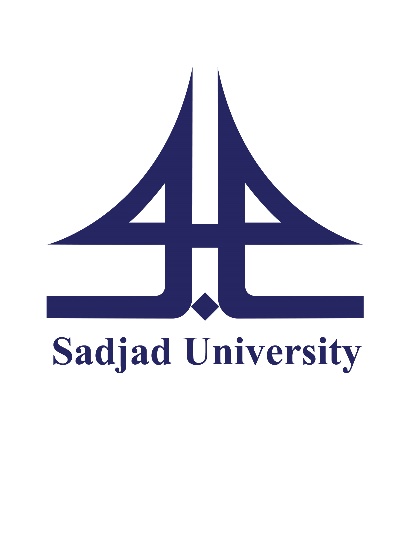 The Department of Civil engineering, Architecture and UrbanismThe Faculty of Architecture and UrbanismMaster of Architecture Thesis FormatA Thesis submitted in partial fulfilment of the requirements for the degree of Master of the Architecture EngineeringApril 2023ملاک ارزشيابیکیفیت علمی: کمیت و کیفیت دانش جمعآوري شده، طبقه بندی پیشینهی موضوع، جنبههای كاربردي تحقيق، ابتکار و نوآوری، کیفیت پیشنهادات و طرح معماریکیفیت فنی و نگارش: انسجام در تنظیم و تدوین مطالب، رعایت اصول نگارش و گزارش نویسی فنی، صحت ترسیمات و مدارک فنی معماری کیفیت ارائه: نحوهی ارائهی شفاهي، تسلط به موضوع، توانایی پاسخگویی به سئوالات تشویق:مقالاتنظم: رعایت نظم در ارائهی پروپوزال، گزارشهای دورهای به استاد راهنما و تحویل به موقع گزارش نهاییمواردارائه و چاپ مقاله در کنفرانسهای داخلی و خارجیچاپ مقاله در ژورنال های علمی ترویجیدریافت جواب مثبت داوران ژورنال های علمی و پژوهشی معتبر داخلی و خارجیپذیرش مقاله در ژورنال های علمی و پژوهشی معتبر داخلی و خارجیانجام پایان نامه به عنوان پروژه ارتباط با صنعت الگوی کلیالگوی کلیدر متن(نام خانوادگی نویسنده، سال نشر، شماره صفحه یا صفحات)در فهرست منابعنام خانوادگی نویسنده، نام. (سال نشر). عنوان کتاب. محل نشر: نام ناشر.مثال فارسیمثال فارسیدر متن(دلاور، 1392، 25) یا (دلاور، 1392، صص. 28-30) یا (دلاور، 1392، 25، 75)در فهرست منابعدلاور، علی. (1392). مبانی پژوهش در علوم رفتاری. تهران: جامعه شناسان.مثال انگلیسیمثال انگلیسیدر متن(Chessick, 2007)	(Weiner, 2010)در فهرست منابعChessick, R. D. (2007). The future of psychoanalysis. New York, NY:               State University of New York  Press.Weiner, M. F. (2010). Power, protest, and the public school:  Jewishand African American struggles in New York City. New Brunswick, NJ:                 Rutgers University  Press.مثال فارسیمثال فارسیدر متندر  بار اول: (حسینی، جعفری، ایزدی، منانی، ماکانی، 1380)؛ در دفعات بعدی: (حسینی و همکاران، 1380)در فهرست منابعحسینی، علی؛ جعفری، حسن؛ ایزدی، غلام؛ منانی، حنانه؛ و ماکانی، جعفر. (1380) جامعه شناسی نشر. تهران: قو.الگوی کلیالگوی کلیدر متن(نام خانوادگی نویسنده، سال نشر)در فهرست منابعنام خانوادگی نویسند، نام. (سال نشر). عنوان کتاب (ویرایش؟). محل نشر: نام ناشر.مثال فارسیمثال فارسیدر متن(خسروجردی، 1391)در فهرست منابعخسرجردی، محمود. (1391). مدیریت ارتباطات علمی (ویرایش دوم). تهران: چاپار.مثال انگلیسیمثال انگلیسیدر متن(Moritsugu, Wong, & Duffy, 2010)در فهرست منابعMoritsugu, J., Wong, F. Y., & Duffy, K. G. (2010). Community   psychology (4th ed.). Boston, MA:  Allyn.    الگوی کلیالگوی کلیدر متن(نام خانوادگی نویسنده، سال نشر قبلی/  سال نشر چاپ جدید)در فهرست منابعنام خانوادگی نویسند، نام. (سال نشر چاپ جدید). عنوان کتاب. محل نشر: نام ناشر.(کتاب اصلی در سال ... منتشر شده است).مثال فارسیمثال فارسیدر متن(کوهکن و زمانی، 1388/ 1390)در فهرست منابعکوهکن، فرهاد؛ زمانی، مجید. (1390). مدیریت تربیت بدنی. تهران: قو. (کتاب اصلی در سال 1388 منتشر شده است)مثال انگلیسیمثال انگلیسیدر متن(Kimmel, 1966/2007)(Momaday, 1992/2009)در فهرست منابعKimmel, A. J. (2007). Ethical issues in behavioral research: Basic and  applied perspectives. Malden, MA: Blackwell. (Original work published 1966)Momaday, N. S. (2009). In the presence of the sun: Stories and poems,    1961–1991. Albuquerque, NM: University of New Mexico. (Original  work published 1992)الگوی کلیالگوی کلیدر متن(نام خانوادگی ویراستار، سال نشر)در فهرست منابعنام خانوادگی ویراستار اول، نام؛ نام خانوادگی ویراستار دوم، نام (ویراستار).  (سال نشر). عنوان کتاب (ویرایش؟). محل نشر: نام ناشر.مثال فارسیمثال فارسیدر متن(دلاور و شریفی،1388)در فهرست منابعدلاور، علی؛ شریفی، حسین (ویراستار). (1388). پژوهشهای علمی. تهران: دانشگاه علم و صنعت.الگوی کلیالگوی کلیدر متن(نام خانوادگی ویراستار، سال نشر کتاب)در فهرست منابعنام خانوادگی ویراستار، نام (ویراستار). (سال نشر کتاب). عنوان کتاب (تعداد جلد). محل نشر: نام ناشر.مثال فارسیمثال فارسیدر متن(جمالی،1390)در فهرست منابعجمالی، حمیدرضا. (1390). تولید علم ایران. در محمد صادق حسینی (ویراستار)، علم در جمهوری اسلامی ایران (جلد 4، صص. 25-48). تهران: جیحون.مثال انگلیسیمثال انگلیسیدر متن(Barber, 2009)در فهرست منابعBarber, C. (2009). Gender identity. In E. M. Anderman & L. H.  Anderman (Eds.), Psychology of classroom learning: An encyclopedia  (Vols. 1–2, pp. 428–430). Detroit, MI:  Gale–Cengage.الگوی کلیالگوی کلیدر متن(نام خانوادگی نویسنده اول و نام خانوادگی نویسنده دوم، سال نشر مقاله)در فهرست منابعنام خانوادگی نویسنده اول، نام نویسنده اول؛ نام خانوادگی نویسنده دوم، نام نویسنده دوم.(سال نشر مقاله). عنوان مقاله. در نام و نام خانوادگی ویراستار (ویراستار)، عنوان اثری که مقاله در آن چاپ شده است. مقاله منتشر شده در عنوان کنفرانس، محل برگزاری (صص. صفحه آغاز مقاله- صفحه پایان مقاله). محل نشر: نام ناشر.مثال فارسیمثال فارسیدر متن(جمالی،1390)در فهرست منابعجمالی، حمیدرضا. (1390). تولید علم ایران. در محمد صادق حسینی (ویراستار)، مجموعه مقالات علم در ایران. مقاله منتشر شده در کنفرانس علوم اجتماعی ایران، تالار قدس (صص. 25-28). تهران: انجمن جیحون.مثال انگلیسیمثال انگلیسیدر متن(Rowling, 1993)در فهرست منابعRowling, L. (1993, September). Schools and  grief: How does   Australia  compare to the United States. In Wandarna coowar: Hidden grief. Paper presented at the Proceedings of the 8th National Conference of   the  National Association for Loss and Grief (Australia), Yeppoon,   Queensland (pp. 196-201). Turramurra, NSW: National Association for Loss and   Grief.الگوی کلیالگوی کلیدر متن(نام خانوادگی نویسنده، سال نشر)  یا (نام خانوادگی مترجم، سال چاپ ترجمه)در فهرست منابعنام خانوادگی نویسنده، نام. (سال نشر). عنوان کتاب (ویرایش؟). ترجمه ...  نام و نام خانوادگی مترجم ...   محل نشر: نام ناشر.مثال فارسیمثال فارسیدر متناگر به نویسنده استناد کنیم: (کوهن،1990)اگر به مترجم استناد کنیم: (غلامی، 1374)اگر هر دو را بخواهیم ذکر کنیم (کوهن، 1990، ترجمه غلامی، 1374).در فهرست منابعاگر مترجم، همه متن را ترجمه کرده باشد:الف. اگر نویسنده برای ما اهمیت داشته باشد به صورت زیر استناد میکنیم:کوهن، تامس. (1990). جامعه شناسی علم. ترجمه حسین غلامی. تهران: اندایش.ب. اگر مترجم برای ما اهمیت داشته باشد به صورت زیر استناد میکنیم:غلامی، حسین (مترجم). (1374). جامعه شناسی علم (نوشته تامس کوهن). تهران: اندایش.ج. اگر بخواهیم به هر دو پدید آورنده و مترجم احترام بگذاریم به صورت زیر استناد میکنیم:گیج، ن. ل. و برلاینر، د. س. (1998). روانشناسی تربیتی. ترجمه غلامرضا خوی نژاد. (1374). مشهد: مؤسسه انتشارات حکیم فردوسی.اگر مترجم فقط بخشی از اثر را ترجمه کرده باشد:کوهن، تامس. (1990). زنان آیندهساز (ترجمه علی جمشیدی). در محمد علیزاده (ویراستار)، از گذشته تا آینده: اندیشه هایی که جهان را تغییر میدهند (صص. 150- 180). قم: پژوهشگاه حوزه و دانشگاه.مثال انگلیسیمثال انگلیسیدر متن(de Beauvoir, 2003)	(Pham, 2007)در فهرست منابعde Beauvoir, S. (2003). The married woman (H. M. Parshly, Trans.). In S.Hirschberg & T. Hirschberg (Eds.), Past to present: Ideas   thatchanged our world (pp. 188–194). Upper Saddle River, NJ:   Prentice Hall.Tram, D. T. (2007). Last night I dreamed of peace: The diary of   DangThuy Tram (A. X. Pham, Trans.). New York, NY: Harmony   Books.الگوی کلیالگوی کلیدر متن(نام خانوادگی استاد یا صاحب بروشور، سال نشر)در فهرست منابعنام خانوادگی استاد یا نویسنده بروشور، نام. (سال نشر). عنوان درس یا جزوه. ]جزوه درسی[. محل نشر(یا توزیع): نام ناشر (توزیع کننده).مثال فارسیمثال فارسیدر متن(مختاری معمار، 1385)در فهرست منابعمختاری معمار، حسین. (1385). همکاری بین کتابخانهای ]جزوه درسی کارشناسی ارشد[. تهران: دانشگاه تهران.مثال انگلیسیمثال انگلیسیدر متن(Gable, 1999/2008)	ﯾﺎ	(Loving Your Family,  2007)در فهرست منابعGable, S. (2008). Nurturing children’s talents [Pamphlet]. Columbia, MO: University of Missouri. (Original work published  1999)اگر نسخه قبلی داشته باشد و نویسنده هم نداشته باشد، به صورت زیر استناد می شود:Loving your family, feeding their future: Nutrition education through the  food stamp program [Pamphlet]. (2007). Washington, DC: Food and Nutrition Service, U.S. Department of  Agriculture.الگوی کلیالگوی کلیدر متن(نام خانوادگی پژوهشگر/ دانشجو، سال نشر)در فهرست منابعنام خانوادگی پژوهشگر/ دانشجو. نام. (سال نشر). عنوان پایان نامه. پایان نامه منتشر نشده کارشناسی ارشد، دانشگاه، دانشکده، گروه تحصیلی.مثال فارسیمثال فارسیدر متن(خسروجردی، 1387)در فهرست منابعخسروجردی، محمود. (1387). نقش شخصیت و باورهای معرفتشناختی در رفتار اطلاع جویی دانشجویان کارشناسی ارشد دانشگاه تهران، پایاننامه منتشر نشده کارشناسی ارشد. دانشگاه تهران، دانشکده روانشناسی و علوم تربیتی، گروه کتابداری و اطلاعرسانی.مثال انگلیسیمثال انگلیسیدر متن(Hall, 2007)در فهرست منابعHall, E. M. (2007). Posttraumatic stress symptoms in parents of children   with injuries. (Unpublished doctoral dissertation). Boston University, Boston, MA.الگوی کلیالگوی کلیدر متن(نام خانوادگی نویسنده، سال نشر الف)(نام خانوادگی نویسنده، سال نشر ب)(نام خانوادگی نویسنده، سال نشر ج)و ...در فهرست منابعنام خانوادگی نویسنده، نام. (سال نشر ؟). عنوان کتاب. محل نشر: ناشر.مثال فارسیمثال فارسیدر متن(جمالی، 1388 الف) (جمالی، 1388 ب) (جمالی و کاظمی، 1388) در فهرست منابعجمالی، حمید. (1388 الف). درآمدی بر دیابت. تهران: قو.جمالی، حمید. (1388 ب). درآمدی بر هپاتیت. تهران: محمدی.جمالی، حمید؛ کاظمی، زهرا. (1388). درآمدی بر آنکلولوژی. شیراز: نیما.مثال انگلیسیمثال انگلیسیدر متنبه کتاب سال 1990 به صورت زیر استناد می کنیم:(Sternberg, 1990)به کتاب اول سال 2003 در متن به صورت زیر استناد می شود:(Sternberg, 2003a)به کتاب دوم سال 2003 در متن به صورت زیر استناد می شود(Sternberg, 2003b)در فهرست منابعSternberg, R. J. (1990). Metaphors of the mind: Conceptions of the nature of  intelligence. New York, NY: Cambridge University  Press.Sternberg, R. J. (Ed.). (2003a). Psychologists defying the crowd: Stories of     those who battled the establishment and won. Washington, DC: American  Psychological Association.Sternberg, R. J. (2003b). Why smart people can be so stupid. New   Haven,CT: Yale University Press.الگوی کلیالگوی کلیدر متن(نام خانوادگی ناقل، سال نشر)در فهرست منابعنام خانوادگی ناقل مطلب. نام. (سال نشر). عنوان کتاب. محل نشر: ناشر.مثال فارسیمثال فارسیدر متنبوردیو (1960) اذعان میکند، جامعه شناسی علم بسیار ریشه در ارتباطات علمی دانشمندان کالج بویل دارد (نقل در جعفری، 1389).در فهرست منابعجعفری، علی (1389). اندیشه های پیتر بوردیو. تهران: قو.مثال انگلیسیمثال انگلیسیدر متنTomasello (1992) asserted that children learn words within usage-based, grammatical contexts (as cited in Nelson, 2007).در فهرست منابعNelson, K. (2007). Young minds in social worlds: Experience, meaning, and memory. Cambridge, MA: Harvard University Press.الگوی کلیالگوی کلیدر متن(نام خانوادگی نویسنده، سال نشر)در فهرست منابعنام خانوادگی نویسنده مقاله، نام. (سال نشر). عنوان مقاله. عنوان مجله، دوره (شماره)، صفحه آغاز مقاله- صفحه پایان مقاله.مثال فارسیمثال فارسیدر متن(جعفری، 1389)در فهرست منابعجعفری، علی. (1389). اندیشه های پیتر بوردیو. مطالعات جامعه شناختی، 17 (7)، صص. 25-48.مثال انگلیسیمثال انگلیسیدر متن(Harrison & Westwood, 2009)                     (Nuttman-Shwartz, 2007)در فهرست منابعHarrison, R. L., & Westwood, M. J. (2009). Preventing   vicarioustraumatization of mental health therapists: Identifying  protectivepractices. Psychotherapy: Theory, Research, Practice, Training, 46, pp. 203–219.Nuttman-Shwartz, O. (2007). Is there life without work? The   InternationalJournal of Aging and  Human Development, 64, pp. 129–147.الگوی کلیالگوی کلیدر متن(نام خانوادگی نویسنده، زیر چاپ)در فهرست منابعنام خانوادگی نویسنده مقاله، نام. (زیر چاپ). عنوان مقاله. عنوان مجله، دوره (شماره) (در صورت وجود). بازیابی شده در تاریخ ....، از .... آدرس اینترنتی ....مثال فارسیمثال فارسیدر متن(جعفری، زیر چاپ)در فهرست منابعجعفری، علی (زیر چاپ). اندیشه های پیتر بوردیو. مطالعات جامعه شناختی. بازیابی شده در تاریخ 25 آذر 1392، ازhttp://www.sid.ir/Fa/ViewPaper.asp?ID=11025388;9;34;223;244مثال انگلیسیمثال انگلیسیدر متنScruton (In Press)در فهرست منابعScruton, R. (In Press). The eclipse of listening. The New Criterion, 15(3).الگوی کلیالگوی کلیدر متن(نام خانوادگی نویسنده، سال نشر)در فهرست منابعنام خانوادگی نویسنده مقاله، نام. (سال نشر). عنوان مقاله. عنوان ماهنامه یا هفتهنامه، دوره (شماره) (در صورت وجود). صفحه آغاز مقاله- صفحه پایان مقاله.مثال فارسیمثال فارسیدر متن(جعفری، 1389)در فهرست منابعجعفری، علی (1389، آبان). اندیشه های پیتر بوردیو. ماهنامه پیوند، 17 (7)، 224.مثال انگلیسیمثال انگلیسیدر متنMershon (1998, November/December)در فهرست منابعMershon, D. H. (1998, November/December). Star trek on the brain: Alien minds, human minds. American Scientist, 86(6), 585.الگوی کلیالگوی کلیدر متن(نام خانوادگی نویسنده، روز/ ماه/ سال نشر)در فهرست منابعنام خانوادگی نویسنده مقاله، نام. (روز/ ماه/ سال نشر). عنوان مقاله. عنوان روزنامه، دوره (شماره) (در صورت وجود). روز انتشار ماه انتشار، صفحه آغاز مقاله- صفحه پایان مقاله (یا جای مطلب در روزنامه مانند ستون راست، ستون چپ)مثال فارسیمثال فارسیدر متن(سلوکی، 25 مرداد 1385)در فهرست منابعسلوکی، آذر. (1385). محمد (ص) از زبان علی (ع): ره آورد بعثت در نهجالبلاغه، روزنامه همشهری، 25 مرداد، ص. 15، ستون راست.مثال انگلیسیمثال انگلیسیدر متنDi Rado (1995, March 15)در فهرست منابعDi Rado, A. (1995, March 15). Trekking through college: Classes explore    modern society using the world of Star trek. Los Angeles Times, pp. A3, A20-A22.الگوی کلیالگوی کلیدر متن(نام خانوادگی نویسنده، سال نشر)در فهرست منابعنام خانوادگی نویسنده، نام نویسنده. (سال نشر). عنوان مقاله. عنوان مجله، دوره، شماره، صفحه آغاز مقاله- صفحه پایان مقاله. بازیابی شده در تاریخ (روز/ ماه/ سال)، از آدرس اینترنتی... .مثال فارسیمثال فارسیدر متن(خسروجردی، 1391)در فهرست منابعخسروجردی، محمود. (1391). ترسیم میان رشتگی در پژوهش های علم سنجی. پردازش و مدیریت اطلاعات، دوره 28، شماره 2، صص.393-409. بازیابی شده در 10 آذر 1392، ازhttp://pubj.ricest.ac.ir/ojs/index.php/code13pp/article/view/100/108.مثال انگلیسیمثال انگلیسیدر متن(Capurro,  2013)در فهرست منابعCapurro, R. (2013). Go Glocal: Intercultural Comparison of Leadership Ethics.  Infopreneurship Journal, 1 (1), pp. 1-9. Retrieved 2013,   Dec.25, from http://infopreneurship.net/wp-content/uploads/2013/09/Go- Glocal-Intercultural-Comparison-of-Leadership-Ethics-InfoJour-11- pp.1-91.pdfالگوی کلیالگوی کلیدر متن(نام خانوادگی نویسنده، سال نشر)در فهرست منابعنام خانوادگی نویسنده کتاب، نام نویسنده. (سال نشر). عنوان کتاب. بازیابی شده در تاریخ (روز/ ماه/ سال)، از آدرس اینترنتی... .مثال فارسیمثال فارسیدر متن(علیدوستی، 1390)در فهرست منابععلیدوستی، سیروس (1390). مدیریت ارتباطات علمی. بازیابی شده در 25 مهر 1392، ازhttp://biblio.ir/index.php?categoryID=100مثال انگلیسیمثال انگلیسیدر متنDe Huff (2005)	ﯾﺎ	(Davis, n.d.)در فهرست منابعDe Huff, E. W. (2005). Taytay’s tales: Traditional Pueblo Indian tales.Retrieved 2013, May 3, from   http://digital.library.upenn.edu/women/dehuff/taytay/taytay.htmlاگر کتاب الکترونیکی تاریخ انتشار نداشته باشد، به شکل زیر ارجاع می دهیم:Davis, J. (n.d.). Familiar birdsongs of the Northwest. Retrieved 2013, May3, from http://www.powells.com/cgi-bin/biblio?inkey=1-9780931686108-0الگوی کلیالگوی کلیدر متن(نام خانوادگی نویسنده، نام نویسنده، سال نشر، ماه (در صورت وجود))در فهرست منابعنام خانوادگی نویسنده کتاب، نام نویسنده. (سال نشر). عنوان نوشته یا مطلب اینترنتی ]نوع نوشته[. بازیابی شده در تاریخ (روز/ ماه/ سال)، از آدرس اینترنتی... .مثال فارسیمثال فارسیدر متن(وب سایت دانشگاه علامه طباطبائی،25 آذر 1392) یا (قاسمی، 13 آبان 1392)در فهرست منابعوب سایت دانشگاه علامه طباطبائی، (1392). ثبت نام طرح ضیافت اندیشه ویژه اعضای هیأت علمی دانشگاه ]اخبار[. بازیابی شده در 25 آذر 1392، ازhttp://atu.ac.ir/fa/news/1/bodyView/837قاسمی، علی حسین. (1392). سواد اطلاعاتی در جهان ]نوشته وبلاگ[. بازیابی شده در 13 آبان 1392،   از                                                                   http://iraninfolit.persianblog.ir/post/ 8 /     مثال انگلیسیمثال انگلیسیدر متنDean (2008, May 7) در فهرست منابعDean, J. (2008, May 7). When the self emerges: Is that me in the mirror?  [Web log comment]. Retrieved 2013, Dec. 15, from http://www.spring.org.uk/the1sttransportPsychology Video Blog #3 [Video file]. Retrieved 2013, Dec. 15 from http://www.youtube.com/watch?v=lqM90eQi5-M